臺南市政府推動英語為第二官方語言辦公室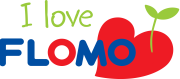 與財團法人台南市富樂夢教育基金會師資培訓計畫一、公告方式：(一)由臺南市政府透過網站及公文公告師資招募與培訓計畫。(二)由臺南市政府代表與本會代表拜訪校方，研議培訓流程。二、徵才條件：(一)大學畢業或在學生，英語或教育相關科系及對英語教學有興趣者，即日起Email履歷至mandy.chen@flomo.org.tw，學園聯絡電話：06-2289772 / 0973-225568陳組長。(二)本會於105年6月3日前電話通知履歷符合資格者，於105年6月6日至6月17日14:00至17:00到本會學園試教。(三)有關試教內容，請面試者自行上本會網站電子書自行挑選其中一個單元，進行約10分鐘之全英語試教，或準備約10分鐘英語說故事演示，故事自訂、教具自備。本會網站電子書網站：www.flomo.org.tw進入首頁右下方「免費電子書線上申請」，填寫申請資料後即可閱覽本會電子書教材。試教合格者得參與免費師資訓練。(四)本會於105年6月30日15:00前網站公告錄取名單。(五)師資培訓時間訂於105年7月27、28及29日(7月27日9:00-17:00；7月28日10:00-16:00；7月29日10:00-16:00)，計三日，訓練經考評合格者，可獲合格證書乙張。(六)培訓當天由本會免費提供餐點，另請與會受訓教師攜帶水杯或水瓶。(七)凡參與受訓之教師，請準時參加，若違反相關規定，則不予核發合格證書。(八)本會保有報名人數與合格人數錄用審核之權利，惟不負管理責任。(九)受訓人數若不足10人時，則不予開班。(十)結訓後由本會與市府共同召開記者會展現成果。(暫訂)三、師資培訓時間表(暫訂)：(一) 7月27日(三)(二) 7月28日(四)(三) 7月29日(五)時間課程備註9:00-12:00Having Fun with Alphabet and Phonics字母與發音9:00-12:00Activating Vocabulary Words單字活動9:00-12:00Spooky Grammar or Speaking with Grammar句型、文法教學活動12:00-13:00綜合討論(用餐)13:00-16:00Shadowing and Imitation Practice說故事的聲音表情13:00-16:00Styles and Techniques of Storytelling說故事的技巧與型式13:00-16:00Interactive Games Embedded in The Narrative故事的互動遊戲16:00-17:00Conclusion and Discussion
總結與討論時間課程備註10:00-11:30如何上好一節課11:30-12:30綜合討論(用餐)12:30-14:00那些孩子教我的事14:00-15:30漫談學園生活15:30-16:00綜合討論時間課程備註10:00-16:00Putting it all together / Rehearsal綜合演練受訓者試教(每人10分鐘)